Kelvin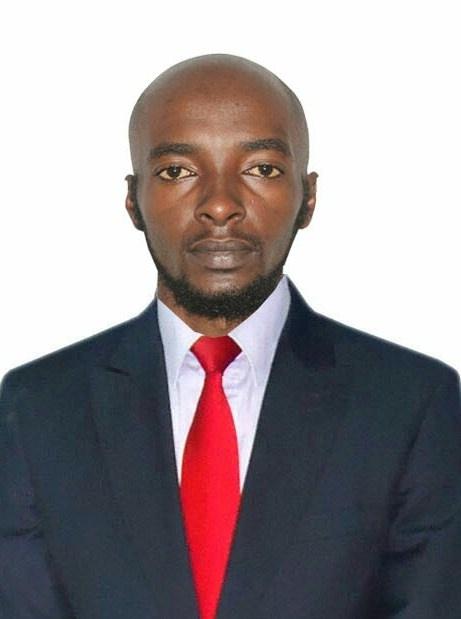 CURRICULUM VITAE.PERSONAL DETAILS.Name : Kelvin Date of Birth : 18/12/1989Gender  : MaleMarital Status : SingleNationality : KenyanReligion : ChristianLanguage : English, Kiswahili.Working Experience:1.Baskin Robbins - Saudi Arabia (Jeddah) March 2012 to August 2014 Position:Steward/ Customer Care2.The Ark Hotel [Nyeri]front desk conciergeApril 2015 to July 20173.Customer Care Agent.September 2017 to January 2020.Professional Summary:Highly experienced and reliable Concierge with a stel‐ lar work ethic and guest satisfaction record. Adept at managing interactions with a wide array of personal‐ ity types with complete professionalism and courtesy.Able to function well as an independent worker or in coordination with hotel staff and management.Core Qualifications:Extensive front desk and guest management experience.Excellent ability to anticipate and respond to individual guest needs and preferences.Superior skills in upholding security practices and preventing unauthorized entries.Exceptional skills in handling diverse types of guests with courtesy and professionalism.Strong ability to respond effectively to unusual and emergency situationsGood oral and written communication skills.Proficiency in English language.Email: Kelvin-397043@gulfjobseeker.com I am available for an interview online through this Zoom Link https://zoom.us/j/4532401292?pwd=SUlYVEdSeEpGaWN6ZndUaGEzK0FjUT09